019 オカトラノオ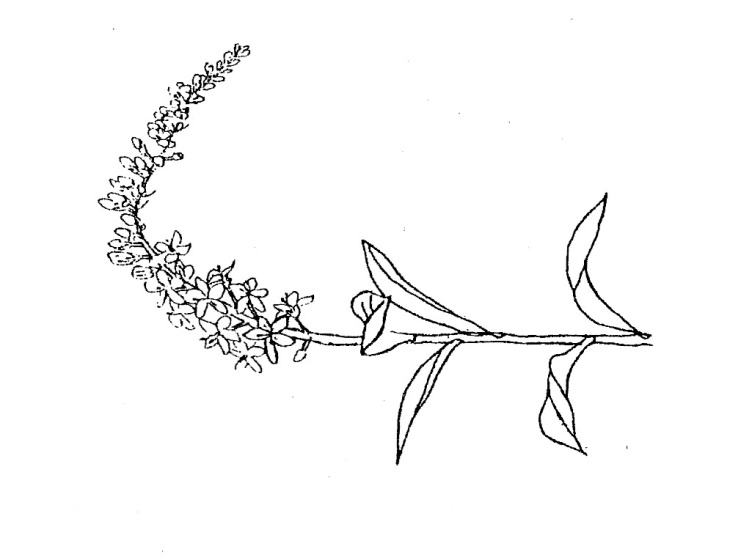 